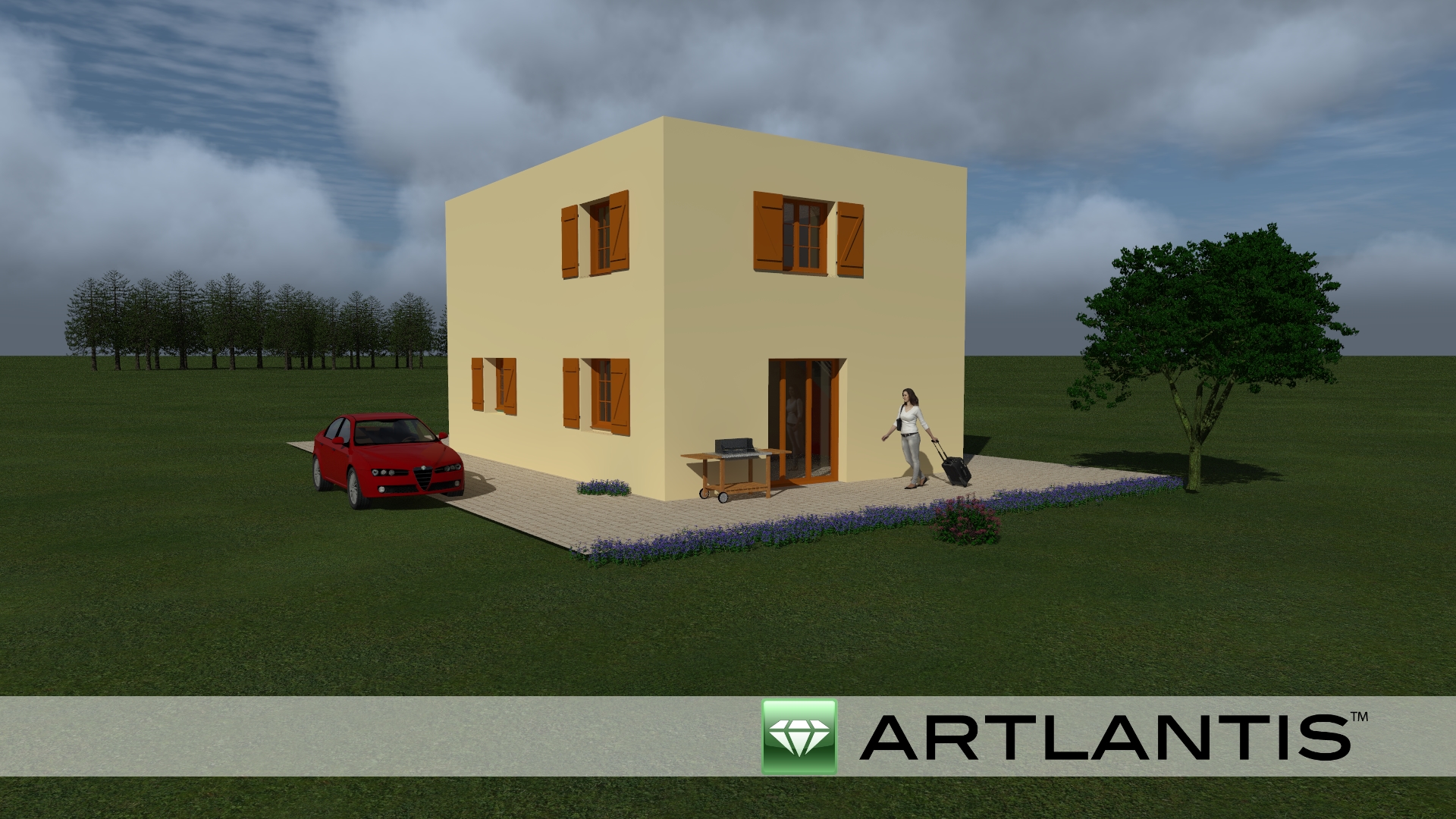 TP N°2 Réalisation de la maquette numérique d’un R+1Réalisation en quelques "clics" d'une version ITE du bâtiment.Réalisation d'un plan de fondationsVersion I.T.E.Ouvrir l'exercice N°1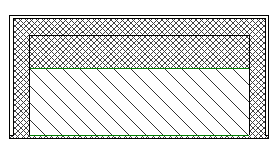 Créer un mur "enduit 1 + isol 5+10 + agglo 20 + placo 1"Retourner la couche d'enduit et l'isolant de 5cm d'épaisseurCréer un mur "enduit1 + isol 5+10 + béton 15" pour l'acrotèreCréer un plancher "platre1 + plancher 15 + pente 5 + isol 15 + étanchéité 2 + gravillon 10"Modifier les murs périphériques, l'acrotère et le plancher de la toiture terrasse. En quelques clics le bâtiment est modifié.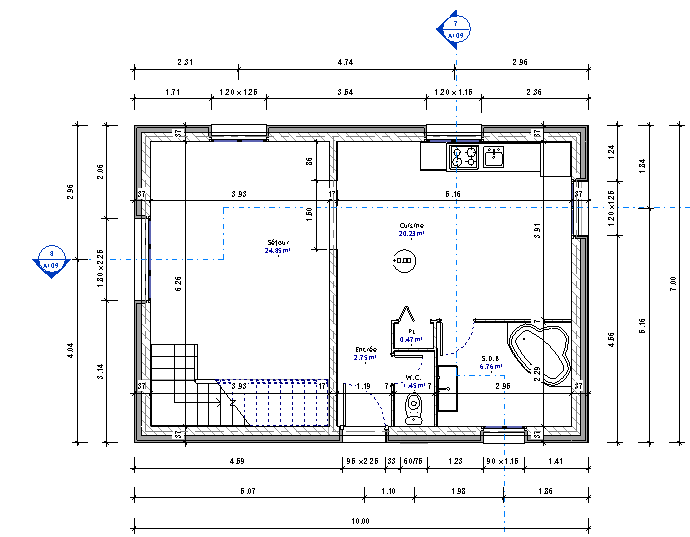 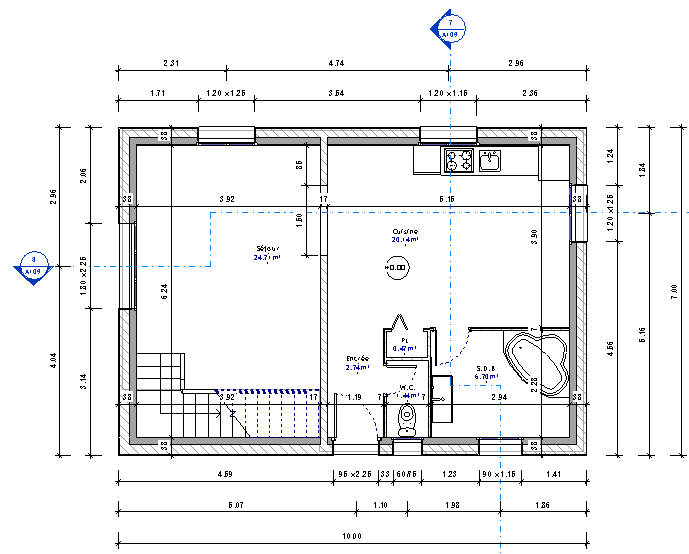 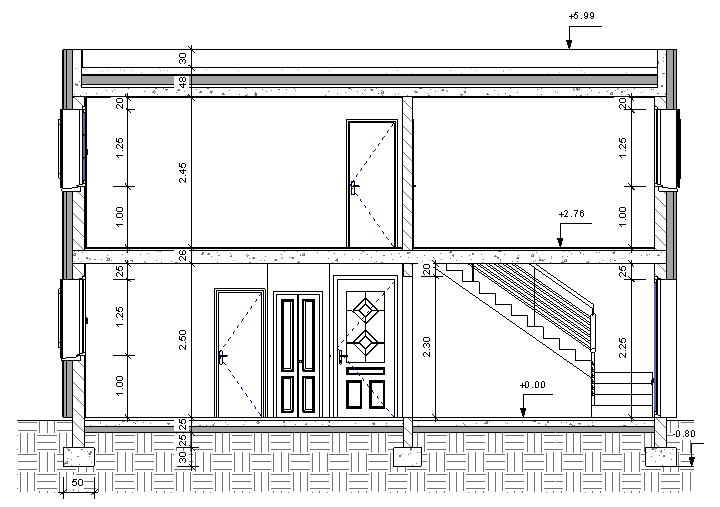 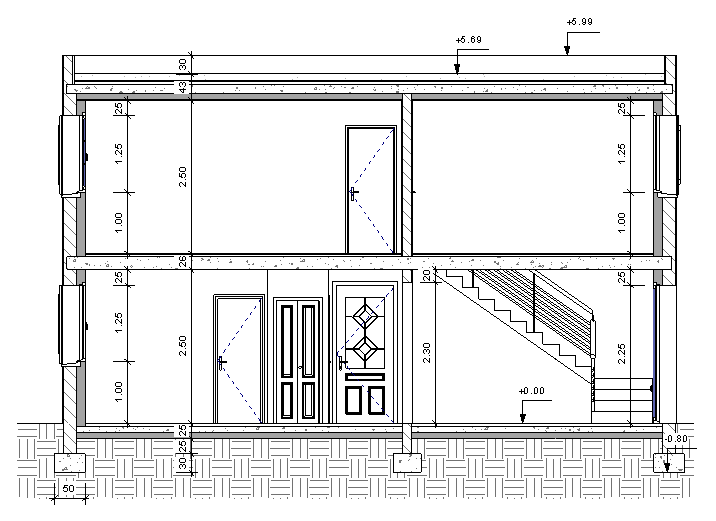 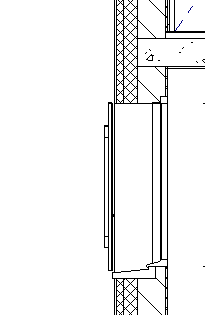 On constate qu'il y a de nombreux ponts thermiques.Revit ne permet pas de retourner l'isolant en sous-face de linteau ni de faire des rupteurs.Il est possible de rajouter sur les plans ou les coupes de lignes spécifiques à la vueet de l'isolant. (ces ajouts permettent de corriger une vue mais n'ont aucune incidence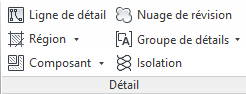 sur la maquette numérique).Ces outils étant peu performants; la solution la plus simple et la plus efficace rested'exporter la vue vers Autocad pour y faire les modifications.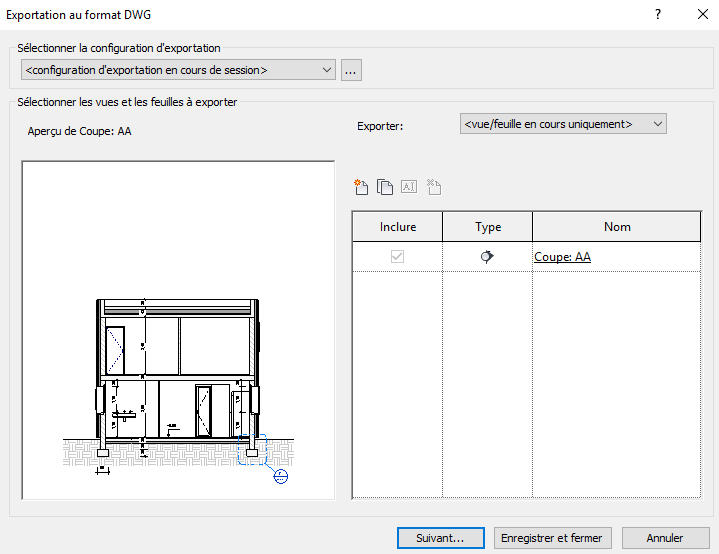 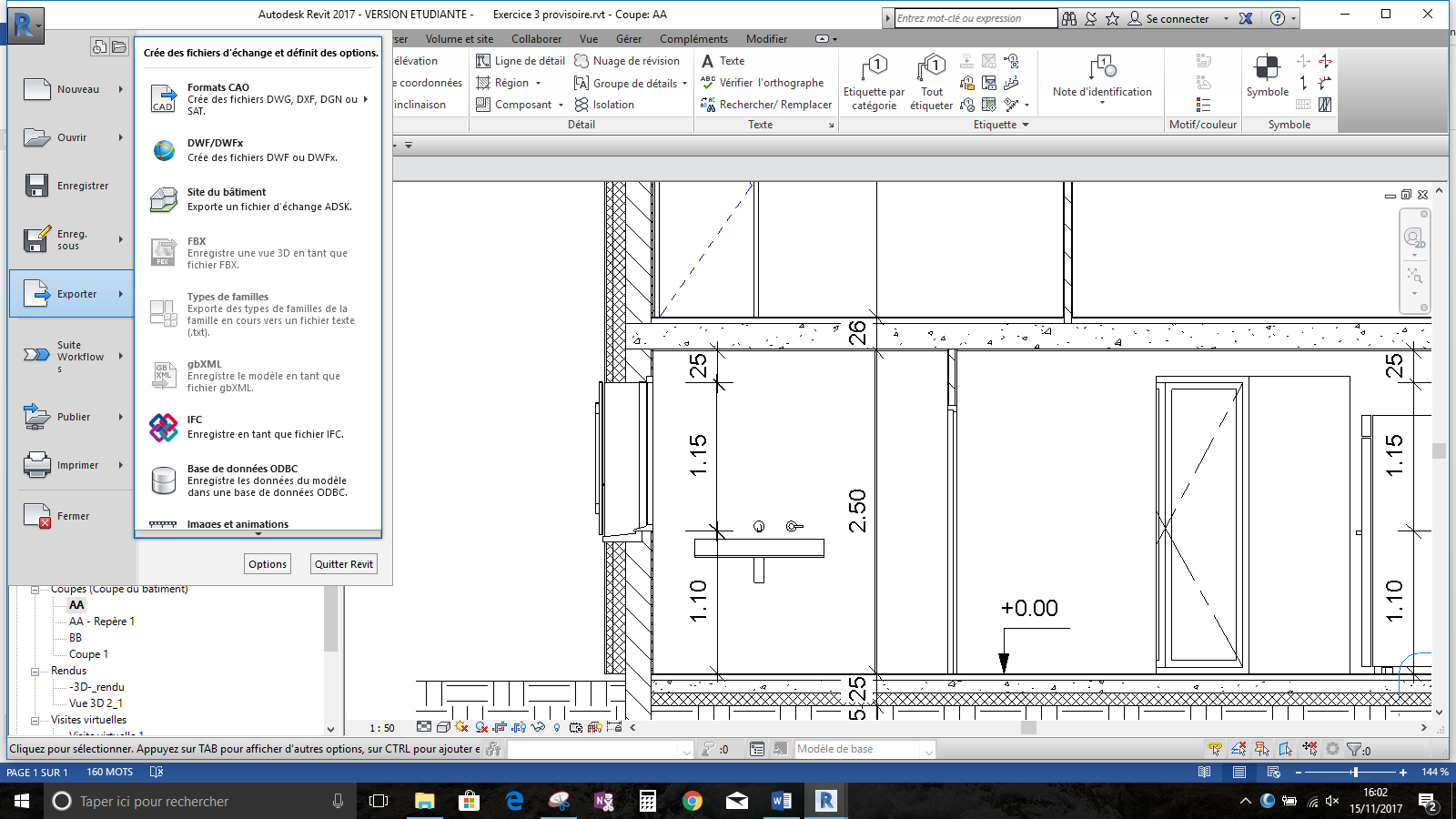 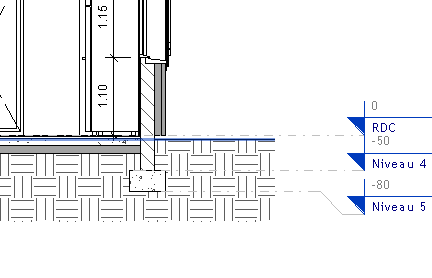 Plan de fondationAjouter un niveau correspondant au fond de fouille.Modifier la plage de la vue de façon à couperle mur de soubassement et voir la semelle.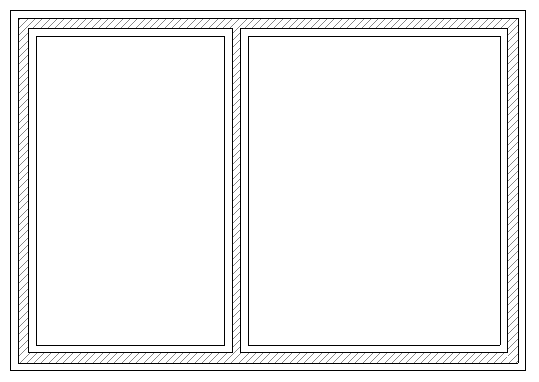 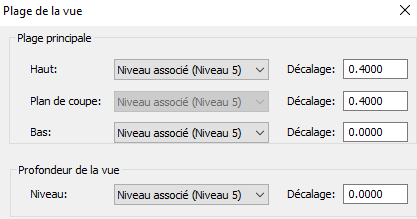 Pour tracer les axes des murs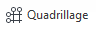 Dans l'onglet Architecture; Sélectionner Dupliquer le quadrillage et créer un "axe" en supprimant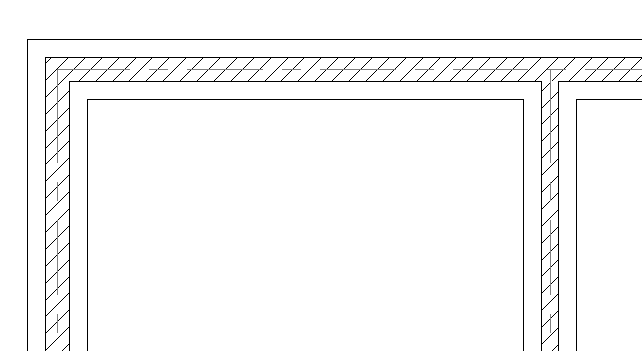 le cercle à l'extrémité de l'axe de quadrillage. Coter le planCotes cumulées :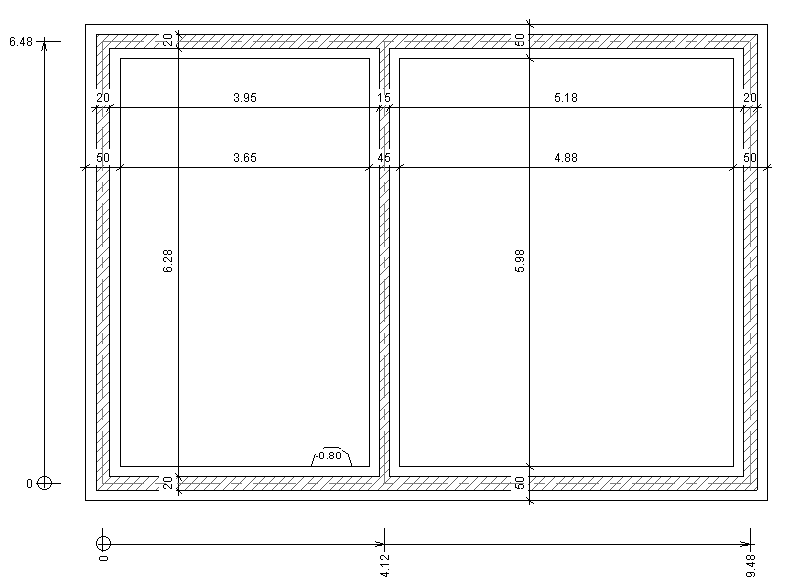 Dupliquer "cote linéaire", renommer en "cote cumulée"Modifier les propriétés:- Type de chaine de cote  ordonnée.- Paramètre de cotation ordonnée :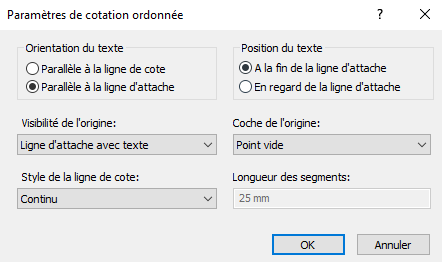 Cotation du niveau de fond de fouille:Par défaut Revit indique le niveau du dessus de la semelle,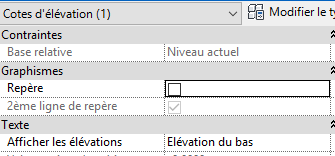 il faut indiquer dans les propriétésque l'on veut afficher l'élévation du bas.Coupe partielle, Détail.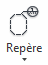 Dans l'onglet Vue, choisir  RepèreSur une coupe, sélectionner une semelle. 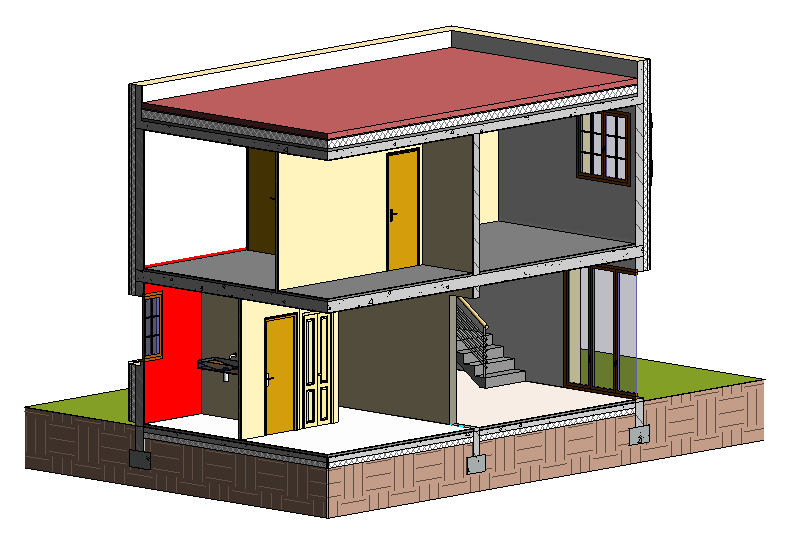 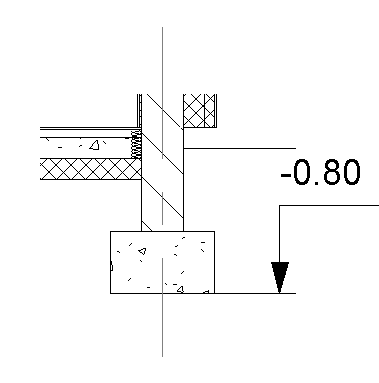 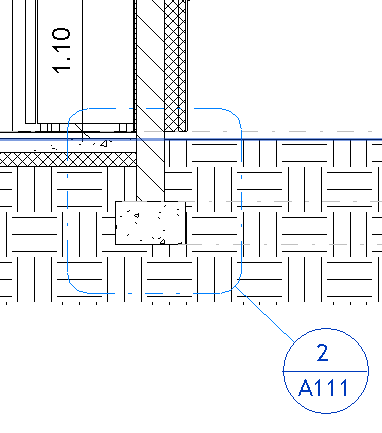 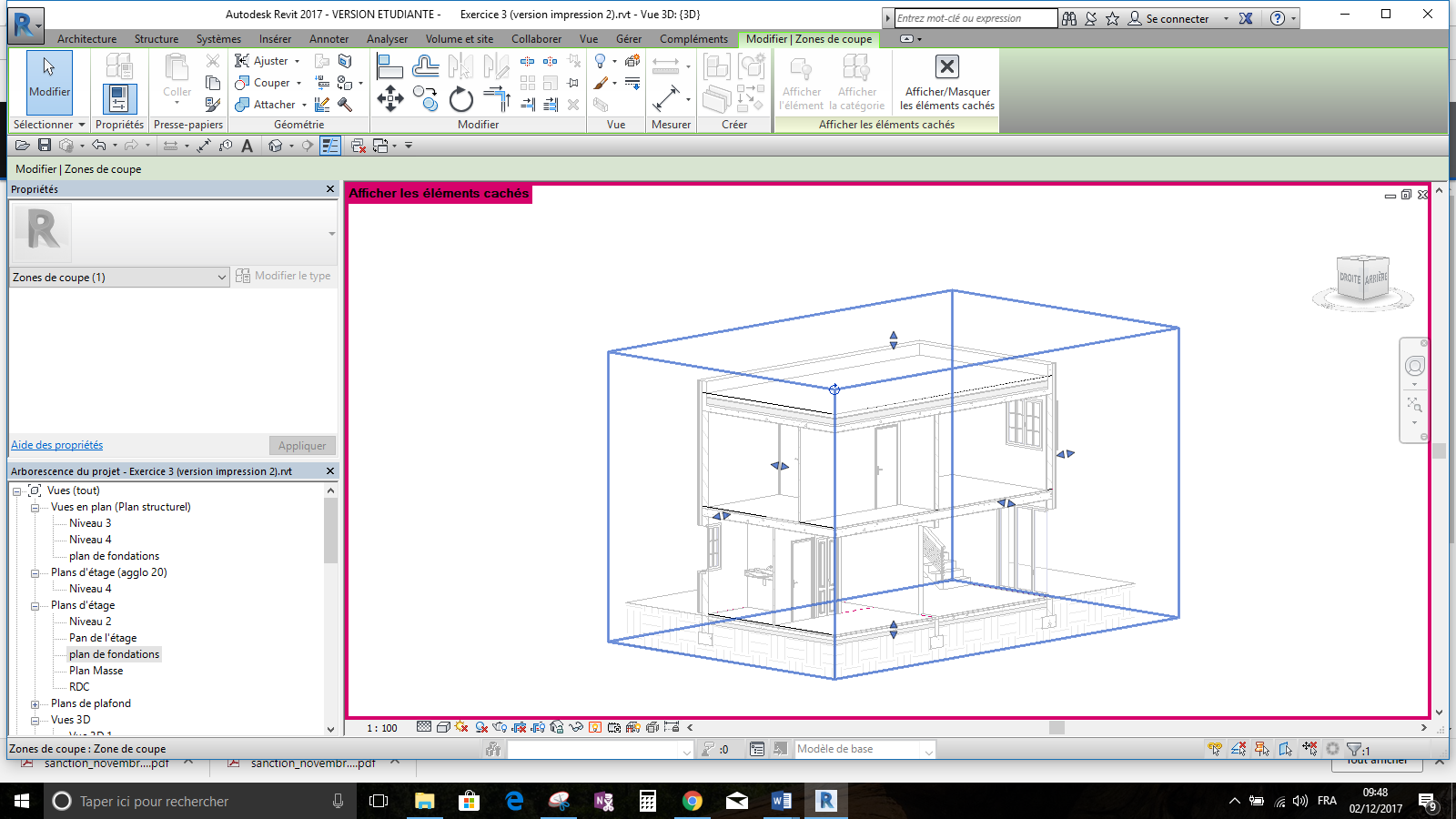 Rappel:Cocher la propriété "Zone de coupe" dans vue 3DLa maquette apparait à l'intérieur d'un cube, il suffit de déplacer les poignées pour déplacer les zones de coupe.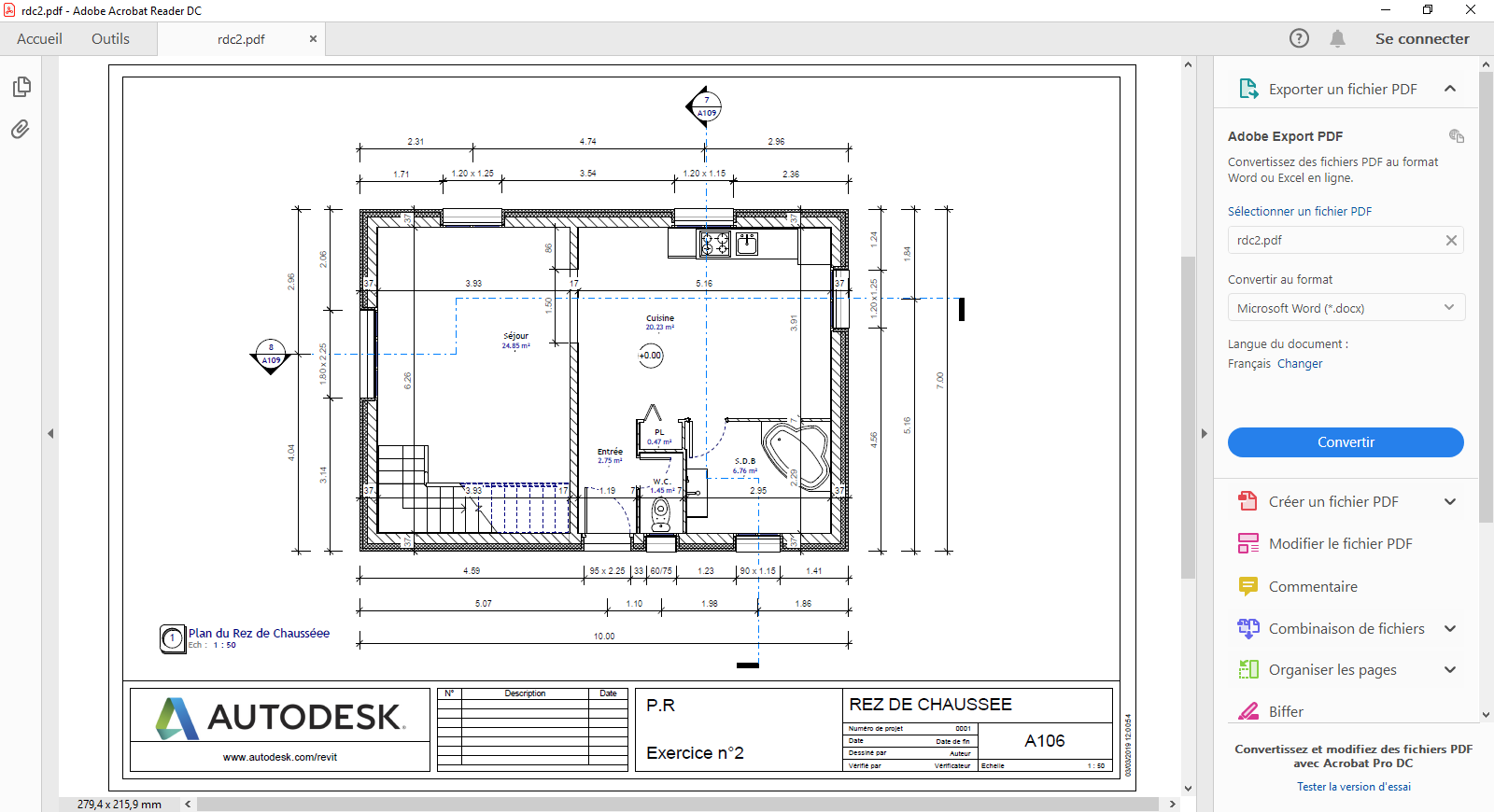 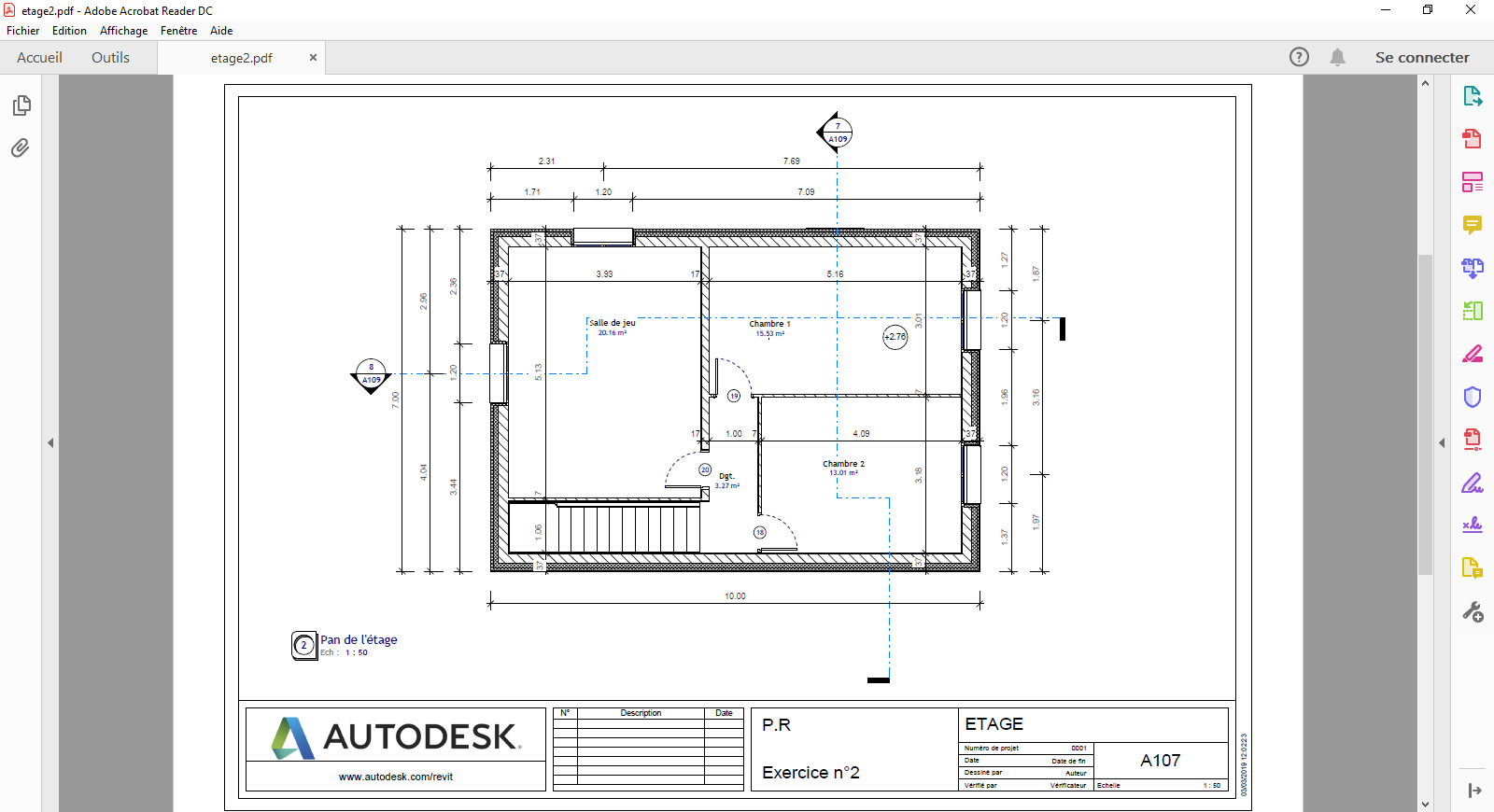 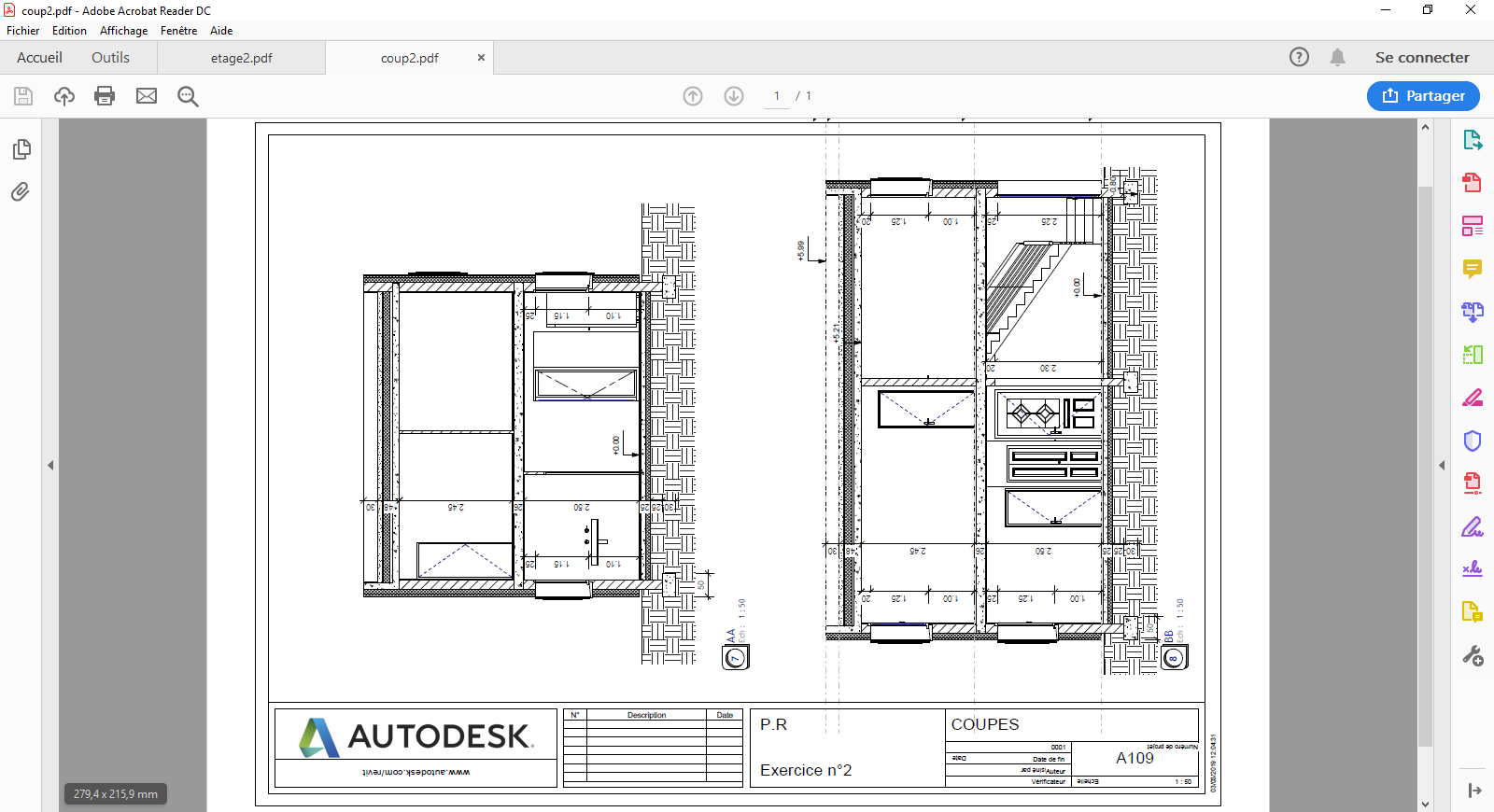 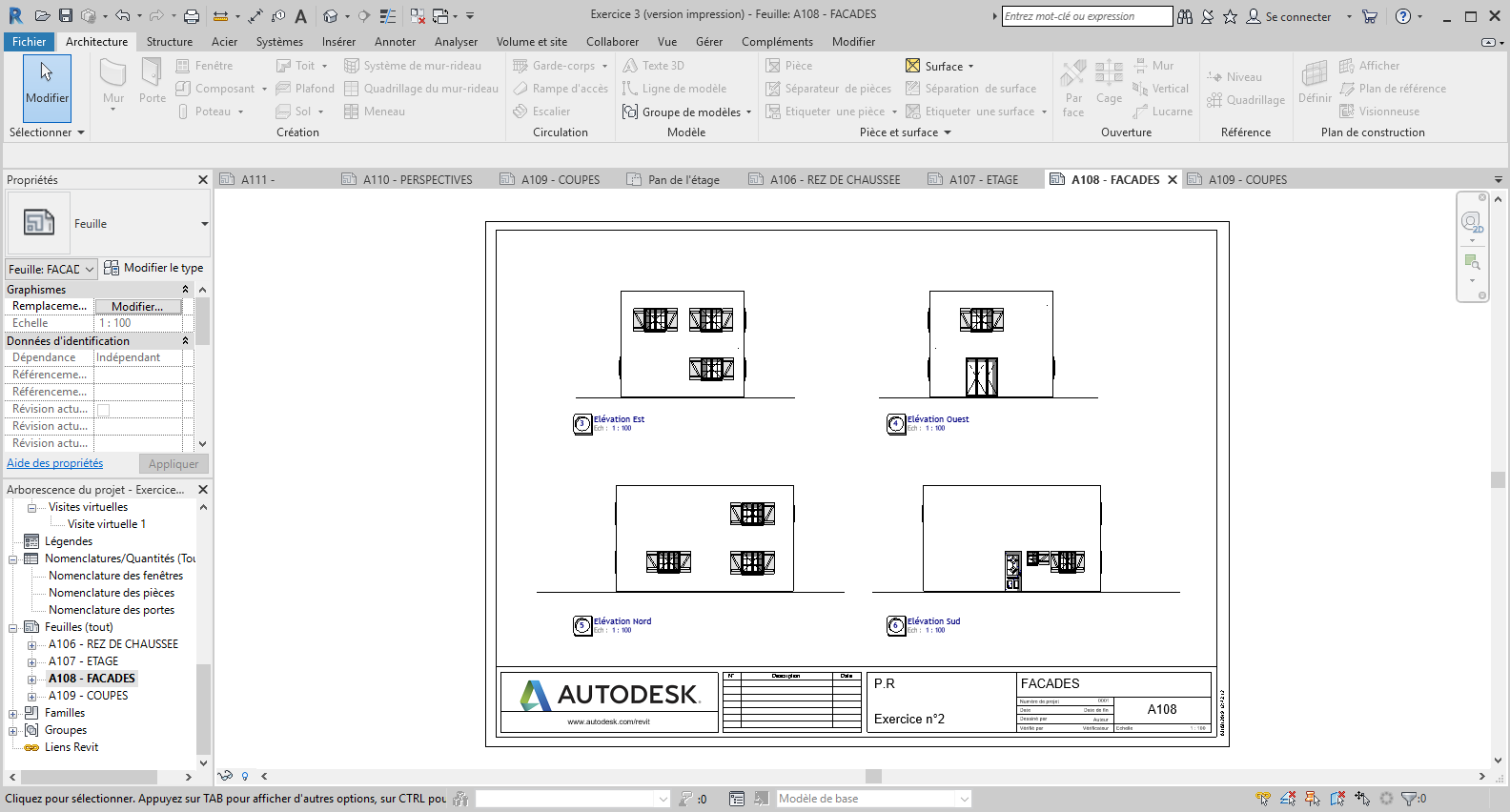 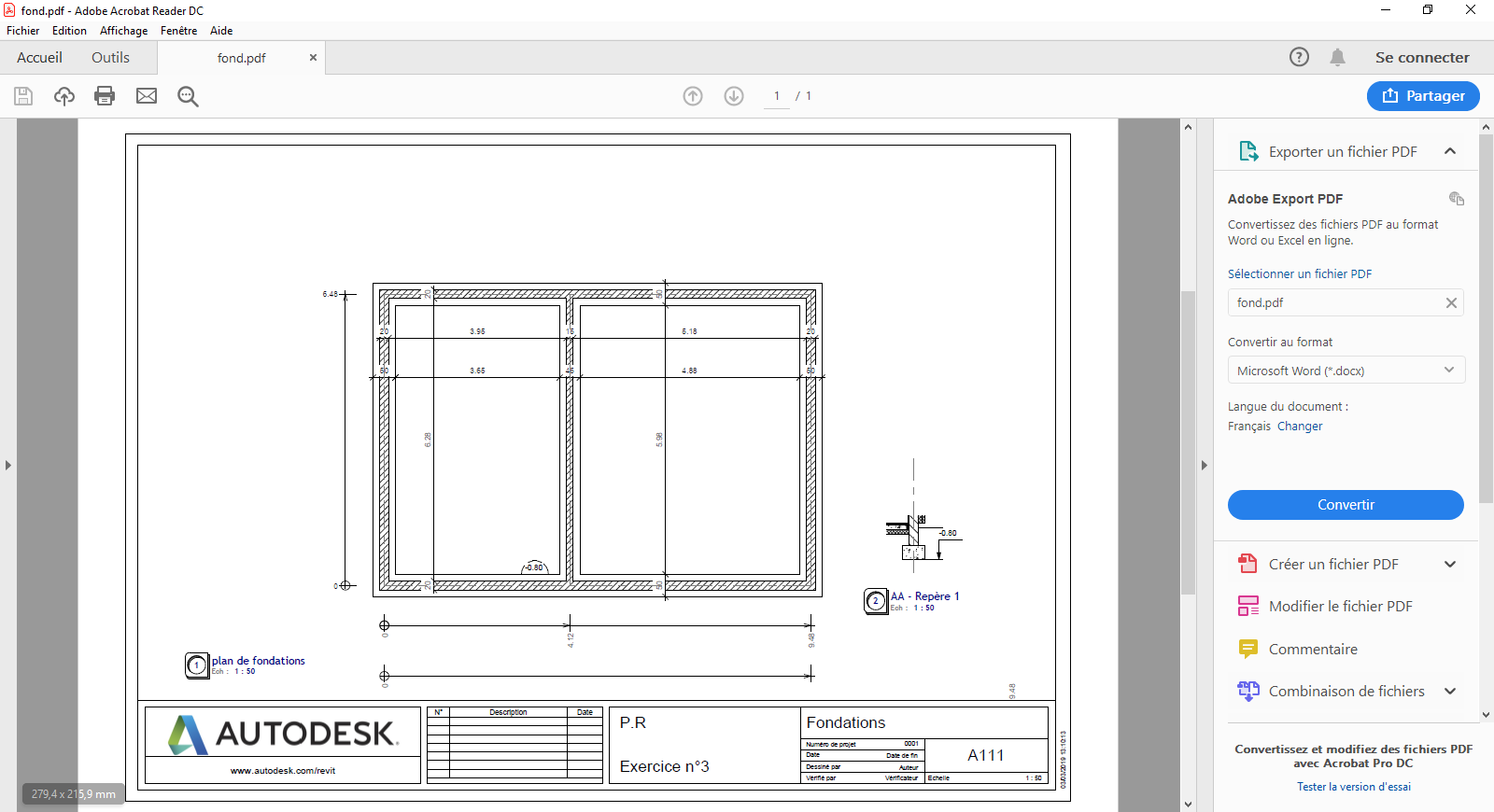 